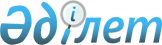 О внесении изменений в решение Аральского районного маслихата от 26 декабря 2019 года № 306 "О бюджете сельского округа Жетес би на 2020-2022 годы"
					
			С истёкшим сроком
			
			
		
					Решение Аральского районного маслихата Кызылординской области от 8 апреля 2020 года № 338. Зарегистрировано Департаментом юстиции Кызылординской области 9 апреля 2020 года № 7375. Прекращено действие в связи с истечением срока
      В соответствии со статьей 109-1 кодекса Республики Казахстан от 4 декабря 2008 года "Бюджетный кодекс Республики Казахстан" Аральский районный маслихат РЕШИЛ:
      1. Внести в решение Аральского районного маслихата от 26 декабря 2019 года № 306 "О бюджете сельского округа Жетес би на 2020-2022 годы" (зарегистрировано в Реестре государственной регистрации нормативных правовых актов за номером 7162, опубликовано в эталонном контрольном банке нормативных правовых актов Республики Казахстан от 15 января 2020 года) следующие изменения:
      пункт 1 изложить новой редакции:
      "1. Утвердить бюджет сельского округа Жетес би на 2020-2022 годы согласно приложениям 1, 2 и 3, в том числе на 2020 год в следующих объемах:
      1) доходы – 32 158 тысяч тенге;
      налоговые поступления – 461 тысяч тенге;
      неналоговые поступления – 0;
      поступления от продажи основного капитала – 0;
      поступления трансфертов – 31 697 тысяч тенге, из них субвенции – 30 411 тысяч тенге;
      2) затраты – 32 158 тысяч тенге;
      3) чистое бюджетное кредитование – 0;
      бюджетные кредиты – 0;
      погашение бюджетных кредитов – 0;
      4) сальдо по операциям с финансовыми активами – 0; 
      приобретение финансовых активов – 0;
      поступления от продажи финансовых активов государства – 0;
      5) дефицит (профицит) бюджета – 0;
      6) финансирование дефицита (использование профицита) – 0.".
      Приложение 1 указанного решения изложить в новой редакции согласно приложению к настоящему решению.
      2. Настоящее решение вводится в действие с 1 января 2020 года и подлежит официальному опубликованию. Бюджет сельского округа Жетес би на 2020 год
					© 2012. РГП на ПХВ «Институт законодательства и правовой информации Республики Казахстан» Министерства юстиции Республики Казахстан
				
      Председатель сессии Аральскогорайонного маслихата

А. Садуакасова

      Секретарь Аральскогорайонного маслихата

Д. Мадинов
Приложение к решению Аральского районного маслихата от 8 апреля 2020 года № 338Приложение 1 к решению Аральского районного маслихата от "26" декабря 2019 года № 306
Категория 
Категория 
Категория 
Категория 
Сумма на
2020 год
(тысяч тенге)
Класс 
Класс 
Класс 
Сумма на
2020 год
(тысяч тенге)
Подкласс
Подкласс
Сумма на
2020 год
(тысяч тенге)
Наименование 
Сумма на
2020 год
(тысяч тенге)
1
2
3
4
5
1. Доходы
32 158
1
Налоговые поступления
461
04
Hалоги на собственность
21
1
Hалоги на имущество
4
3
Земельный налог
17
4
Налог на транспортные средства 
440
4
Поступления трансфертов
31 697
02
Трансферты из вышестоящих органов государственного управления
31 697
3
Трансферты из бюджета района (города областного значения) 
31 697
Функциональная группа
Функциональная группа
Функциональная группа
Функциональная группа
Сумма на 
2020 год
Администратор бюджетных программ
Администратор бюджетных программ
Администратор бюджетных программ
Сумма на 
2020 год
Программа
Программа
Сумма на 
2020 год
Наименование
Сумма на 
2020 год
2. Расходы
32 158
01
Государственные услуги общего характера
20 219
124
Аппарат акима города районного значения, села, поселка, сельского округа
20 219
001
Услуги по обеспечению деятельности акима города районного значения, села, поселка, сельского округа
19 779
032
Капитальные расходы подведомственных государственных учреждений и организаций
440
05
Здравоохранение
80
124
Аппарат акима района в городе, города районного значения, поселка, села, сельского округа
80
002
Организация в экстренных случаях доставки тяжелобольных людей до ближайшей организации здравоохранения, оказывающей врачебную помощь
80
07
Жилищно-коммунальное хозяйство
1 107
124
Аппарат акима города районного значения, села, поселка, сельского округа
1 107
008
Освещение улиц населенных пунктов
886
009
Обеспечение санитарии населенных пунктов
221
08
Культура, спорт, туризм и информационное пространство
10 752
124
Аппарат акима города районного значения, села, поселка, сельского округа
10 752
006
Поддержка культурно-досуговой работы на местном уровне
10 752
3.Чистое бюджетное кредитование
0
Бюджетные кредиты
0
5
Погашение бюджетных кредитов
0
4. Сальдо по операциям с финансовыми активами
0
Приобретение финансовых активов
0
5. Дефицит (профицит) бюджета
0
6. Финансирование дефицита (использование профицита) бюджета
0
8
Используемые остатки бюджетных средств
0
1
Свободные остатки бюджетных средств
0
01
Свободные остатки бюджетных средств
0
2
Остатки бюджетных средств на конец отчетного периода
0
01
Остатки бюджетных средств на конец отчетного периода
0